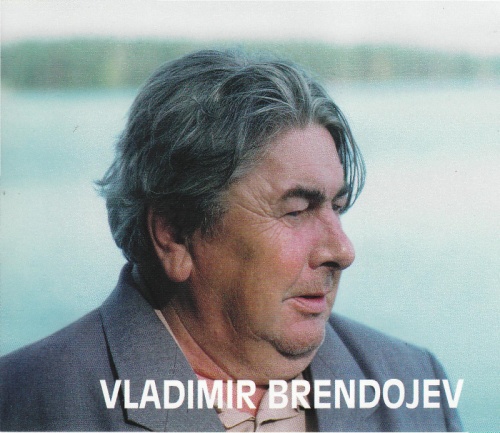                                  Rodih Anukses Johoran poigu,Vedyöt vedrehet runoloih viätti,                                Heimon sanažet kaššalis toigi,                                Oman syväimen kniigažih jätti.                              /A. Volkov/Brendojev Vladimir Egorovič (06.09.1931 - 24.10.1990) on rodivunnuh Randuhierus Sammatuksen čupul Anuksen piiris. Literatuurah V. Brendojev tuli täyzi-igäizenny miehenny. Kai ruadovuvvet merel häi kirjutti karjalankielisty runuo, igävöijen omua anuksen muadu.  Kai hänen runot kosketah karjalazii, sendäh gu kirjuttai pani niilöih oman syväimen da armahuon omah roindumuah. V. Brendojevan runot on kiänetty ven'an, suomen da vepsän kielil.Vuvves 2000 algajen Anuksenlinnas pietäh karjalan literatuuran V. Brendojevan nimisty festivualii, kudai vuonnu 2002 sai tazavallan stuatusan. Festivuali keriäy yhteh karjalan kul'tuuran, literatuuran da kielen suvaiččijoi, arvostajii da tiedäjii. Auttau elvyttiä oman muan histouriedu, perindöllisty hengisty- da ainehellistu kul'tuurua, karjalazen rahvahan kielitaboi.   Joga vuottu karjalazen literatuuran festivualin hantuzis pietäh vastavuksii kirjuttajienke,  luomisruadoloin da literatuuru-illačut, da vie:  "On hengis kieli tuattoloin" lapsien mustoh sanelijoin runokilbu.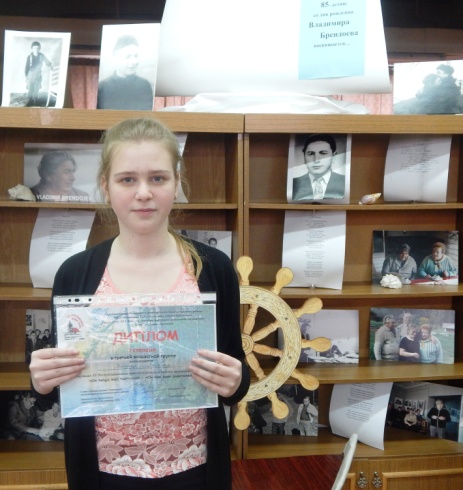 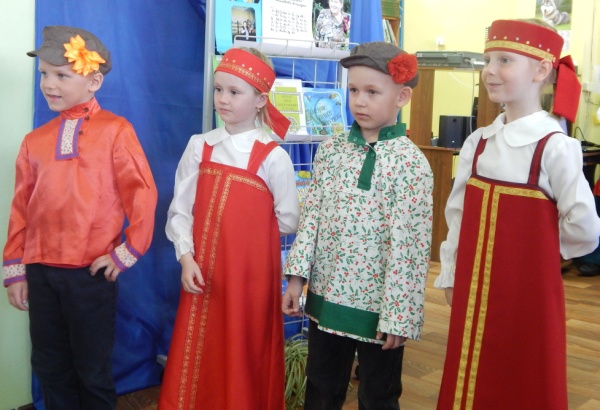 "Täs synnyinrannan minun algu" lapsien kuvien kilbu.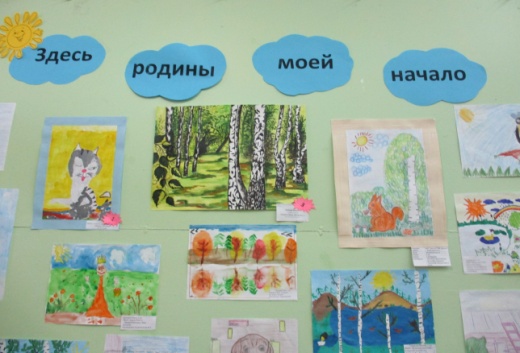 "Pädis tarattua livvikse" karjalankielizet pivot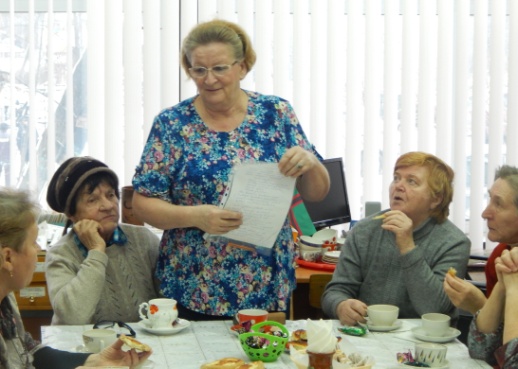 Oman kielen päivy, Kandurahvahien päivy, Suomi-ugrilazien sugulazien rahvahien päivät, Kalevalan päivy..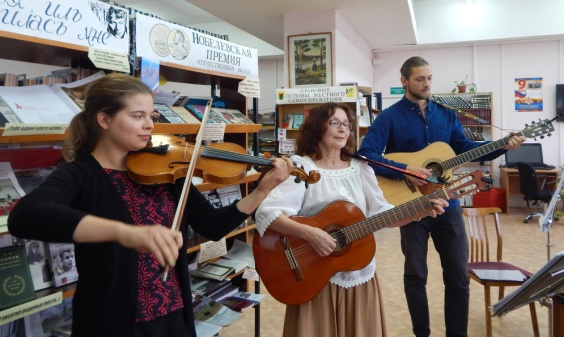 Festivualin loppupäiviä pietäh joga vuottu 6.syvyskuudu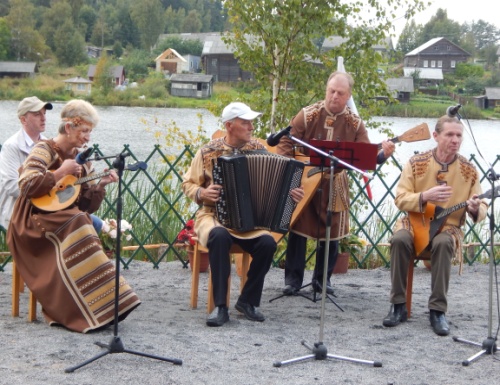 Brendojevan literatuurupalkindon voittajat: 2002 г. - Dubalov N. D., Anuksenlinnu 2003 г. - Tuttujeva L.M., Tuuksen hieru2004 г. - Baranova T.A., Anuksenlinnu 2005 г. - Fedulova G.M., Anuksenlinnu2006 г. - Savin I.S., Petroskoi 2007 г. - Ivanov V.S. (Veikki), Anuksenlinnu2008 г. - Zaitsev N.P., Anuksenlinnu 2008 г. - Volkov A.L., Petroskoi 2009 г. - Dubinina Z.T., Kotkatjärven hieru2010 г. - Kondratjeva V. M., Anuksenlinnu 2011 г. - Zaitsev N.P., Anuksenlinnu 2012 г. - Libertsova V.V., Alavoizen hieru2013 г. - Riškin N.V., Anuksenlinnu2014 г. - Ščerbakova T.V., Petroskoi2015 г. - Larionova V.M., Alavoizen hieru 2016 г. - "Karjalan koivu" Anuksen rahvahalline hora (johtai Pettinen N.F.), Anuksenlinnu2017 г. - Černobrovkin G.I., AnuksenlinnuFestivualin geogruafii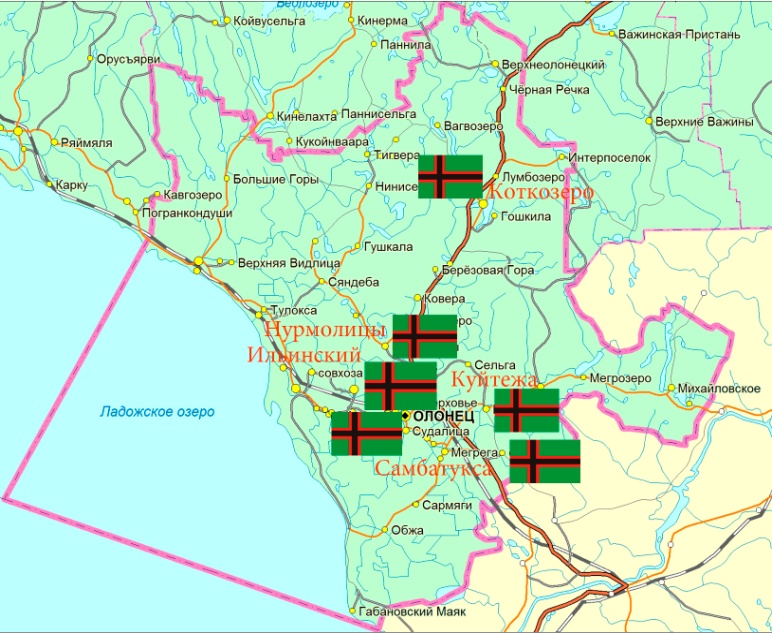 Anuksen kanzalline kirjasto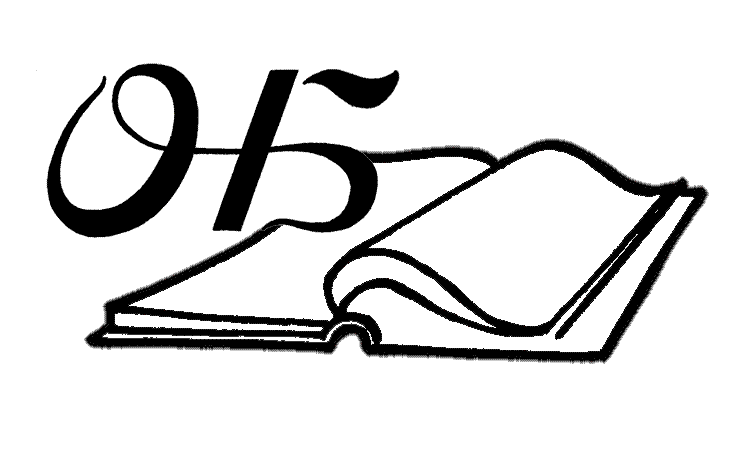 "Anuksen livgiläzet" liito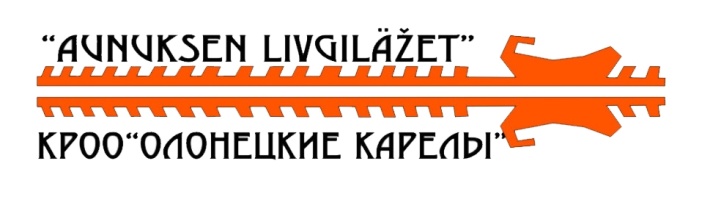 «Karjalan marjat» - "Anuksen livgiläzet" liiton denganandai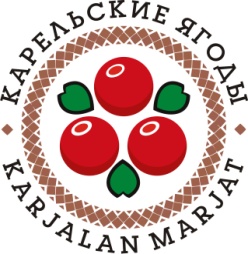 Tazavallan karjalan literatuuran           V. Brendojevan nimine festivuali                                   "Täs synnyinrannan minun algu"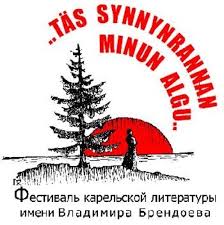 "Sanoil hoivendažin hengen..."                                 V. Brendojev6.syvyskuudu                                                                                                                                                               Karjalan literatuuran V. Brendojevan nimine festivuali                                     "Täs synnyinrannan minun algu"